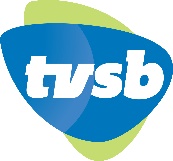 NOTICE AND AGENDATVSB Board of Directors MeetingThursday, July 22, 2021 at 5:30 pm					Location: TV Santa Barbara, Studio ATVSB’s mission is to empower people to make media that matters.  We do this by providing community members with knowledge, resources, and tools to create and distribute their own original programming content.TimeAgenda ItemAgenda Item5:30 pmCall to Order Public Comment   (Any member of the public may address the Board for up to three minutes on any topic within the Board’s authority, with the total time allocated to this not to exceed ten minutes)Correspondence5:45 pmConsent Agenda – Action Item1.  Agenda Approval and New Items2.  Approval of Minutes from June 24, 20216:00 pmBusiness Reports:Board Development/ PlanningApproval of 2021/2022 Board MembersMeeting Dates and TimeBoard RetreatBoard Committees / TreasurerExecutive Director Report2021/ 2022 BudgetMembershipSanta Barbara CountyNon-Profit SupportCreative ServicesMeighannErik7:00 pmOther BusinessAdjournment